Name:  ________________________________  Class:  ___________  Score:  ________Fooducate It!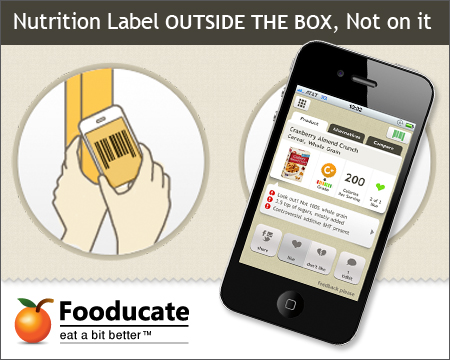 How Fooducate Grades Products:All products are graded from A down to D based on product's nutrition facts panel and ingredient list. Minimally processed, real foods with intrinsic nutrients will score better than processed foods that are poor in built-in nutrients.There are 10 distinct grades: A, A-, B+, B, B-, C+, C, C-, D+, and D.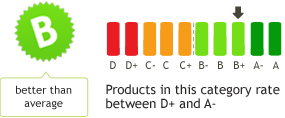 Directions:Step One:  Guessing…Place all food products face up on your desk and WITHOUT reading and/or evaluating the nutrition facts try to “Grade” all food products placing them into four piles:Pile A:  Excellent and healthy food choicePile B:  Good food choice Pile C:   Fair  food choicePile D:  Unhealthy food choiceComplete the chart below: Step Two:  Reading…Read the ingredients list and nutrition facts for each food product and if necessary, adjust you’re the foods in your piles according to their nutritional density.  Example:   If you thought a food product as an A, but after you read the Nutrition Facts, you think the food product is now a C, move that food item to the C pile.Complete the chart below:Step Three:  Fooducating…Using the Fooducate app. on your phone, “Fooducate” each item in your pile making adjustments to your pile(s) when necessary.  Example:   If you thought a food item as an B, but it is “fooducated” to be a D, move that food item to the D pile.Complete the chart below:What did you learn about food products and nutrition choices as you proceeded through the three steps in this activity?__________________________________________________________________________________________How might “Fooducate” be helpful concerning choices YOU make about the foods you eat?__________________________________________________________________________________________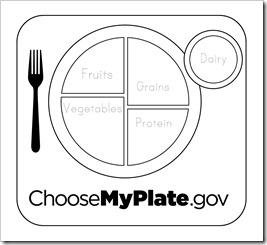 Top 3 healthiest food choices:Give evidence to support why you think this food choice is healthy.Top 3 healthiest food choices:Give evidence to support why this food choice is healthy.Top 3 healthiest food choices:What nutrition grade did this product get?What evidence did Fooducate give to confirm this food product is a healthy choice?